Evaluation of the potential use of a meta-population for genomic selection in autochthonous beef cattle populationsE. F. Mouresan, J. J. Cañas-Álvarez, A. González-Rodríguez, S. Munilla, J. Altarriba, C. Díaz, J. A. Baró, A. Molina, J. Piedrafita, L. VaronaSupplementary Table S1. Accuracy from purebred genomic evaluation in testing populations (h2=0.4)Supplementary Table S2. Accuracy from purebred genomic evaluation in testing populations (h2=0.1)Supplementary Table S3. Accuracy from genomic evaluation in admixed ×2 populations in the generation 1 (h2=0.4).Supplementary Table S4. Accuracy from genomic evaluation in admixed ×2 populations in the generation 1 (h2=0.1).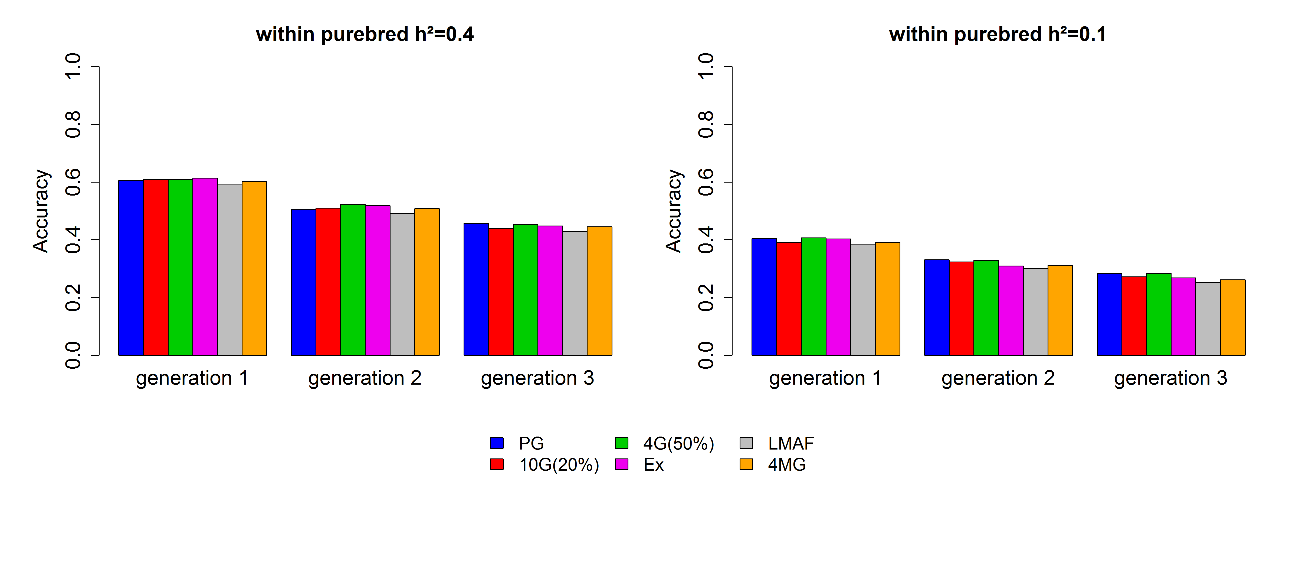 Supplementary Figure S1. Accuracy from single-breed genomic evaluation under different genetic architecture scenarios.PG=Polygenic effects, 10G(20%)=Polygenic effects + 10 genes explaining 20% of the genetic variance, 4G(50%)=Polygenic effects + 4 genes explaining 50% of the genetic variance, Ex=Polygenic effects drawn from an exponential distribution, LMAF=polygenic effects with low allelic frequencies (≤0.05), 4MG=4 major genes.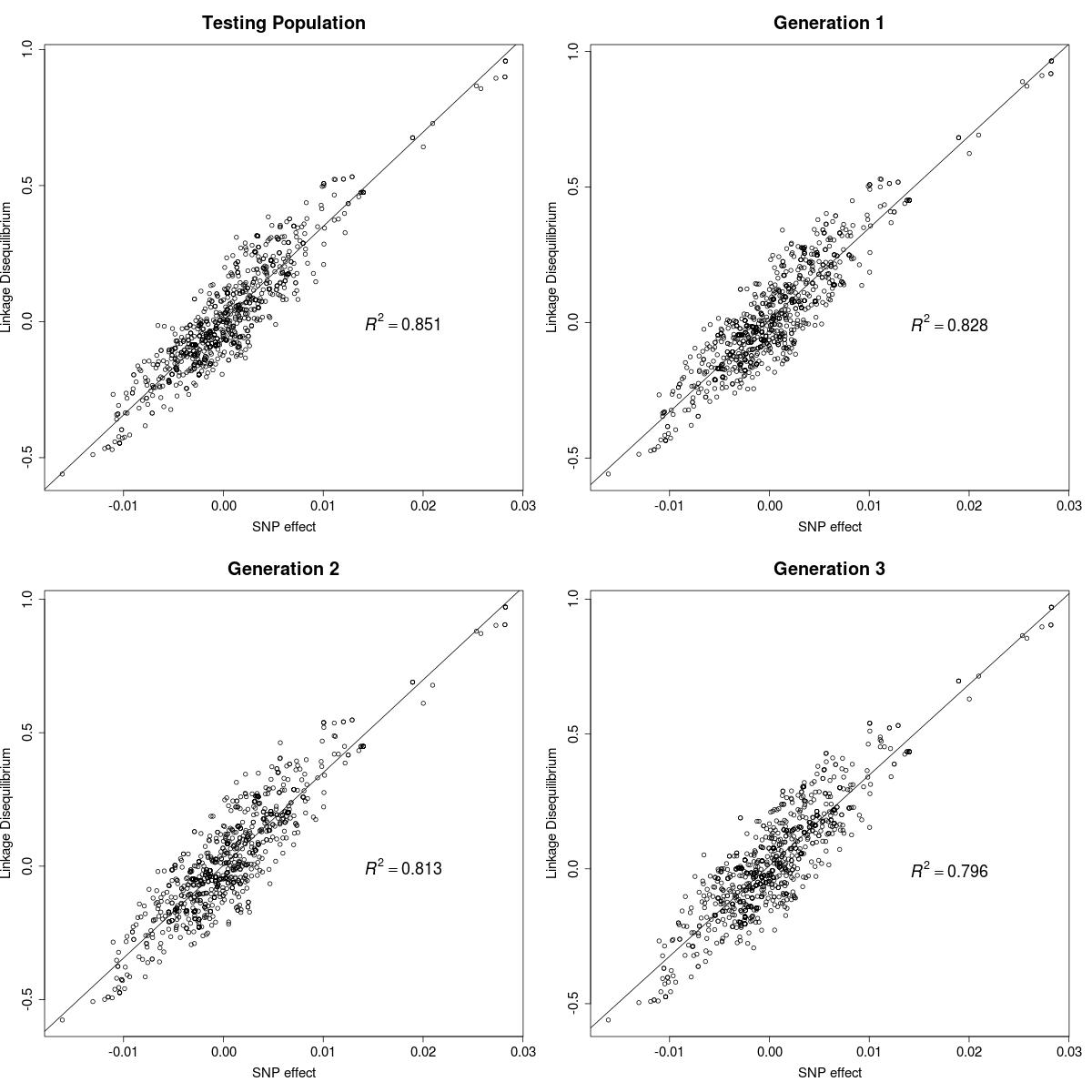 Supplementary Figure S2.  Relationship between the linkage disequilibrium with a causal gene with an additive effect of 20.16 units and the estimated SNP effects for the 1000 closest markers in one case of the 4MG scenario..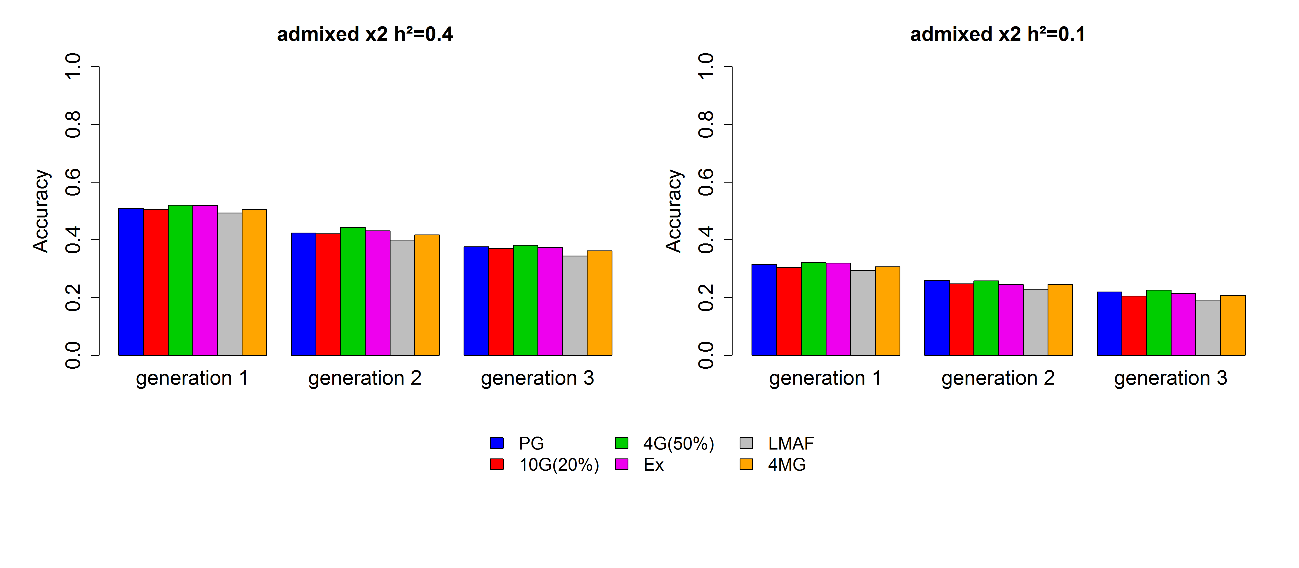 Supplementary Figure S3. Accuracy from admixed ×2 genomic evaluation under different genetic architecture scenarios.PG=Polygenic effects, 10G(20%)=Polygenic effects + 10 genes explaining 20% of the genetic variance, 4G(50%)=Polygenic effects + 4 genes explaining 50% of the genetic variance, Ex=Polygenic effects drawn from an exponential distribution, LMAF=polygenic effects with low allelic frequencies (≤0.05), 4MG=4 major genes.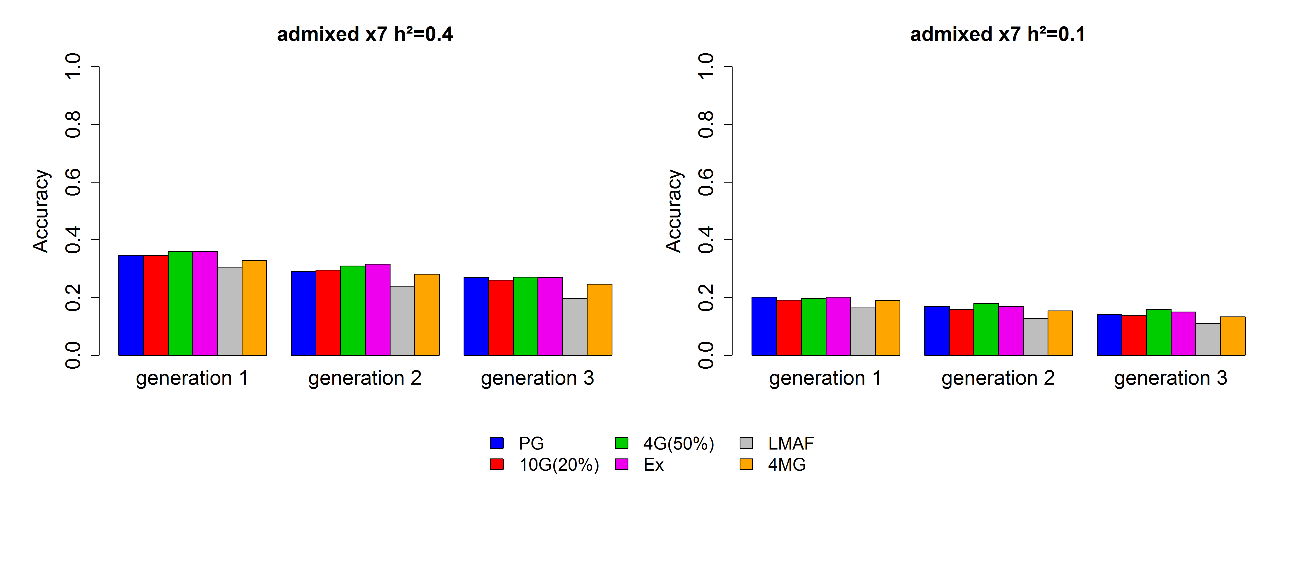 Supplementary Figure S4. Accuracy from admixed ×7 genomic evaluation under different genetic architecture scenarios.PG=Polygenic effects, 10G(20%)=Polygenic effects + 10 genes explaining 20% of the genetic variance, 4G(50%)=Polygenic effects + 4 genes explaining 50% of the genetic variance, Ex=Polygenic effects drawn from an exponential distribution, LMAF=polygenic effects with low allelic frequencies (≤0.05), 4MG=4 major genes.Training setsTraining setsTraining setsTraining setsTraining setsTraining setsTraining setsAVANIBPMoPiReRGValidation setsAVGen10.580(0.014)0.125(0.032)0.117(0.022)0.135(0.029)0.146(0.012)0.144(0.015)0.137(0.025)Validation setsAVGen20.475(0.026)0.158(0.021)0.112(0.019)0.111(0.021)0.144(0.018)0.112(0.028)0.137(0.021)Validation setsAVGen30.437(0.029)0.171(0.017)0.130(0.021)0.128(0.019)0.138(0.011)0.137(0.025)0.167(0.012)Validation setsANIGen10.170(0.037)0.605(0.012)0.167(0.022)0.166(0.022)0.106(0.016)0.136(0.016)0.126(0.019)Validation setsANIGen20.160(0.035)0.495(0.015)0.168(0.009)0.188(0.013)0.124(0.018)0.154(0.019)0.155(0.033)Validation setsANIGen30.150(0.029)0.454(0.020)0.151(0.011)0.203(0.016)0.121(0.014)0.192(0.022)0.139(0.015)Validation setsBPGen10.121(0.030)0.155(0.010)0.603(0.013)0.137(0.017)0.131(0.017)0.128(0.025)0.160(0.022)Validation setsBPGen20.152(0.028)0.108(0.012)0.475(0.008)0.153(0.020)0.142(0.016)0.148(0.026)0.159(0.017)Validation setsBPGen30.156(0.026)0.106(0.023)0.420(0.011)0.140(0.023)0.121(0.012)0.107(0.022)0.145(0.025)Validation setsMoGen10.132(0.018)0.164(0.015)0.132(0.022)0.591(0.015)0.104(0.019)0.149(0.025)0.143(0.018)Validation setsMoGen20.130(0.014)0.166(0.015)0.133(0.024)0.486(0.023)0.141(0.010)0.155(0.007)0.161(0.006)Validation setsMoGen30.082(0.018)0.139(0.011)0.143(0.006)0.442(0.017)0.140(0.020)0.134(0.016)0.142(0.022)Validation setsPiGen10.138(0.017)0.141(0.014)0.177(0.019)0.127(0.020)0.613(0.017)0.128(0.026)0.101(0.013)Validation setsPiGen20.125(0.026)0.149(0.019)0.198(0.023)0.105(0.012)0.525(0.017)0.124(0.028)0.125(0.017)Validation setsPiGen30.112(0.017)0.122(0.024)0.190(0.011)0.148(0.011)0.496(0.012)0.124(0.032)0.098(0.022)Validation setsReGen10.120(0.021)0.124(0.027)0.131(0.013)0.116(0.022)0.087(0.015)0.608(0.015)0.132(0.018)Validation setsReGen20.124(0.021)0.128(0.018)0.149(0.026)0.143(0.023)0.101(0.027)0.543(0.027)0.114(0.018)Validation setsReGen30.131(0.014)0.146(0.032)0.159(0.021)0.137(0.009)0.100(0.023)0.481(0.015)0.107(0.011)Validation setsRGGen10.136(0.033)0.156(0.024)0.168(0.021)0.136(0.019)0.172(0.032)0.126(0.010)0.637(0.005)Validation setsRGGen20.133(0.025)0.158(0.014)0.184(0.012)0.159(0.022)0.163(0.025)0.147(0.024)0.545(0.014)Validation setsRGGen30.123(0.021)0.131(0.021)0.177(0.018)0.161(0.016)0.161(0.021)0.149(0.028)0.474(0.024)Training setsTraining setsTraining setsTraining setsTraining setsTraining setsTraining setsAVANIBPMoPiReRGValidation setsAVGen10.387(0.013)0.077(0.014)0.091(0.031)0.054(0.018)0.079(0.031)0.080(0.025)0.063(0.016)Validation setsAVGen20.307(0.019)0.096(0.024)0.105(0.037)0.040(0.015)0.084(0.043)0.087(0.023)0.052(0.026)Validation setsAVGen30.270(0.021)0.091(0.054)0.099(0.034)0.099(0.013)0.073(0.017)0.085(0.022)0.058(0.022)Validation setsANIGen10.076(0.018)0.419(0.006)0.069(0.011)0.091(0.013)0.079(0.017)0.071(0.017)0.071(0.017)Validation setsANIGen20.064(0.020)0.346(0.013)0.079(0.014)0.094(0.031)0.067(0.011)0.083(0.023)0.091(0.016)Validation setsANIGen30.096(0.006)0.284(0.011)0.090(0.013)0.122(0.025)0.087(0.014)0.085(0.039)0.093(0.012)Validation setsBPGen10.106(0.033)0.059(0.018)0.385(0.015)0.087(0.039)0.077(0.018)0.104(0.025)0.092(0.019)Validation setsBPGen20.099(0.025)0.080(0.018)0.292(0.013)0.086(0.022)0.080(0.017)0.108(0.014)0.082(0.013)Validation setsBPGen30.103(0.021)0.084(0.014)0.244(0.018)0.105(0.012)0.074(0.017)0.059(0.020)0.063(0.019)Validation setsMoGen10.129(0.017)0.077(0.017)0.054(0.027)0.440(0.025)0.070(0.031)0.067(0.018)0.090(0.016)Validation setsMoGen20.119(0.019)0.063(0.017)0.068(0.011)0.377(0.017)0.070(0.028)0.052(0.029)0.086(0.033)Validation setsMoGen30.066(0.022)0.083(0.021)0.059(0.014)0.312(0.009)0.073(0.019)0.033(0.017)0.081(0.033)Validation setsPiGen10.063(0.017)0.033(0.020)0.076(0.016)0.101(0.027)0.419(0.016)0.059(0.028)0.080(0.021)Validation setsPiGen20.039(0.032)0.055(0.022)0.080(0.020)0.087(0.016)0.362(0.015)0.057(0.028)0.087(0.019)Validation setsPiGen30.050(0.016)0.059(0.018)0.063(0.033)0.095(0.022)0.294(0.017)0.082(0.013)0.091(0.009)Validation setsReGen10.087(0.023)0.095(0.009)0.030(0.018)0.120(0.013)0.055(0.017)0.380(0.036)0.078(0.016)Validation setsReGen20.096(0.027)0.113(0.014)0.063(0.022)0.111(0.009)0.090(0.016)0.300(0.013)0.077(0.021)Validation setsReGen30.091(0.017)0.085(0.013)0.063(0.033)0.123(0.014)0.071(0.016)0.285(0.017)0.069(0.011)Validation setsRGGen10.053(0.027)0.057(0.025)0.103(0.029)0.034(0.019)0.049(0.021)0.045(0.025)0.398(0.025)Validation setsRGGen20.045(0.018)0.070(0.018)0.107(0.021)0.061(0.020)0.068(0.012)0.066(0.020)0.334(0.022)Validation setsRGGen30.051(0.022)0.060(0.019)0.097(0.039)0.073(0.020)0.090(0.028)0.080(0.022)0.291(0.019)Validation setsValidation setsValidation setsValidation setsValidation setsValidation setsValidation setsAVANIBPMoPiReRGTraining setsAV-ANI0.475(0.013)0.498(0.012)0.150(0.015)0.180(0.012)0.153(0.018)0.126(0.015)0.167(0.018)Training setsAV-BP0.481(0.020)0.179(0.032)0.500(0.016)0.144(0.024)0.169(0.007)0.141(0.010)0.186(0.027)Training setsAV-Mo0.480(0.017)0.178(0.026)0.160(0.015)0.504(0.018)0.136(0.013)0.126(0.023)0.163(0.027)Training setsAV-Pi0.477(0.016)0.164(0.028)0.140(0.025)0.126(0.021)0.525(0.012)0.111(0.009)0.180(0.028)Training setsAV-Re0.482(0.016)0.174(0.028)0.146(0.019)0.150(0.024)0.120(0.024)0.518(0.017)0.175(0.021)Training setsAV-RG0.478(0.013)0.150(0.020)0.150(0.024)0.154(0.014)0.111(0.020)0.140(0.017)0.545(0.011)Training setsANI-BP0.121(0.018)0.495(0.013)0.498(0.016)0.176(0.018)0.185(0.009)0.140(0.015)0.167(0.022)Training setsANI-Mo0.126(0.023)0.497(0.011)0.170(0.018)0.506(0.015)0.158(0.007)0.126(0.028)0.139(0.016)Training setsANI-Pi0.120(0.024)0.491(0.014)0.149(0.016)0.162(0.020)0.529(0.010)0.117(0.017)0.164(0.016)Training setsANI-Re0.124(0.015)0.494(0.013)0.149(0.013)0.181(0.023)0.151(0.024)0.518(0.015)0.153(0.022)Training setsANI-RG0.114(0.024)0.490(0.016)0.162(0.015)0.185(0.011)0.134(0.015)0.137(0.024)0.543(0.011)Training setsBP-Mo0.138(0.038)0.173(0.012)0.499(0.019)0.501(0.017)0.172(0.015)0.137(0.014)0.158(0.028)Training setsBP-Pi0.134(0.016)0.159(0.033)0.498(0.014)0.122(0.022)0.531(0.011)0.124(0.013)0.181(0.015)Training setsBP-Re0.135(0.020)0.165(0.025)0.499(0.016)0.144(0.021)0.163(0.017)0.521(0.016)0.172(0.021)Training setsBP-RG0.133(0.028)0.144(0.023)0.497(0.017)0.151(0.010)0.152(0.015)0.153(0.019)0.544(0.012)Training setsMo-Pi0.138(0.023)0.154(0.012)0.151(0.010)0.499(0.016)0.526(0.012)0.110(0.014)0.152(0.024)Training setsMo-Re0.140(0.025)0.165(0.014)0.165(0.019)0.506(0.016)0.132(0.016)0.517(0.015)0.142(0.016)Training setsMo-RG0.134(0.031)0.143(0.015)0.165(0.023)0.505(0.017)0.118(0.017)0.136(0.026)0.542(0.011)Training setsPi-Re0.141(0.015)0.150(0.017)0.141(0.019)0.128(0.025)0.527(0.013)0.514(0.015)0.168(0.020)Training setsPi-RG0.130(0.020)0.125(0.012)0.145(0.011)0.131(0.008)0.523(0.011)0.124(0.017)0.542(0.009)Training setsRe-RG0.134(0.022)0.133(0.016)0.153(0.012)0.151(0.009)0.103(0.016)0.521(0.015)0.543(0.011)Validation setsValidation setsValidation setsValidation setsValidation setsValidation setsValidation setsAVANIBPMoPiReRGTraining setsAV-ANI0.303(0.020)0.318(0.011)0.094(0.027)0.101(0.014)0.045(0.019)0.078(0.016)0.071(0.022)Training setsAV-BP0.299(0.023)0.056(0.014)0.317(0.023)0.122(0.023)0.086(0.018)0.064(0.012)0.113(0.028)Training setsAV-Mo0.298(0.020)0.066(0.021)0.090(0.019)0.334(0.036)0.071(0.015)0.092(0.013)0.051(0.017)Training setsAV-Pi0.299(0.021)0.079(0.019)0.097(0.021)0.105(0.019)0.335(0.021)0.051(0.015)0.069(0.033)Training setsAV-Re0.301(0.021)0.069(0.022)0.108(0.016)0.097(0.026)0.045(0.029)0.299(0.025)0.058(0.018)Training setsAV-RG0.295(0.020)0.075(0.019)0.105(0.020)0.116(0.017)0.060(0.025)0.097(0.026)0.317(0.039)Training setsANI-BP0.085(0.015)0.315(0.013)0.313(0.025)0.074(0.021)0.076(0.010)0.058(0.019)0.103(0.026)Training setsANI-Mo0.065(0.020)0.315(0.010)0.072(0.019)0.327(0.037)0.061(0.011)0.086(0.018)0.040(0.030)Training setsANI-Pi0.071(0.020)0.317(0.017)0.081(0.013)0.060(0.013)0.331(0.020)0.047(0.007)0.056(0.031)Training setsANI-Re0.085(0.014)0.318(0.014)0.095(0.014)0.058(0.012)0.034(0.023)0.298(0.026)0.047(0.015)Training setsANI-RG0.066(0.016)0.318(0.014)0.089(0.012)0.070(0.017)0.048(0.032)0.086(0.028)0.311(0.039)Training setsBP-Mo0.060(0.024)0.054(0.019)0.312(0.028)0.333(0.035)0.099(0.020)0.073(0.017)0.085(0.018)Training setsBP-Pi0.064(0.029)0.065(0.023)0.313(0.026)0.077(0.015)0.338(0.018)0.030(0.011)0.098(0.041)Training setsBP-Re0.076(0.027)0.055(0.020)0.315(0.028)0.073(0.019)0.073(0.018)0.293(0.025)0.091(0.031)Training setsBP-RG0.056(0.020)0.064(0.021)0.315(0.026)0.092(0.014)0.086(0.025)0.075(0.029)0.320(0.043)Training setsMo-Pi0.047(0.026)0.072(0.025)0.073(0.023)0.326(0.039)0.336(0.019)0.062(0.016)0.037(0.022)Training setsMo-Re0.057(0.023)0.067(0.028)0.086(0.023)0.327(0.039)0.060(0.015)0.301(0.026)0.029(0.012)Training setsMo-RG0.040(0.008)0.073(0.023)0.084(0.023)0.328(0.037)0.072(0.027)0.106(0.021)0.308(0.038)Training setsPi-Re0.065(0.028)0.079(0.021)0.091(0.011)0.058(0.022)0.331(0.019)0.290(0.026)0.044(0.031)Training setsPi-RG0.047(0.021)0.085(0.038)0.090(0.013)0.071(0.019)0.333(0.019)0.063(0.021)0.311(0.042)Training setsRe-RG0.056(0.017)0.077(0.011)0.103(0.012)0.072(0.020)0.044(0.025)0.301(0.024)0.312(0.042)